รายละเอียด/ รายการพัสดุ  ที่ทำการประเมินราคาทรัพย์สินหน่วยงาน  :  กองกลาง  สำนักงานอธิการบดี-----------------------------------------------------------------------------ครุภัณฑ์สำนักงานรายการ  1  :  ตู้เหล็ก 2 บานเลื่อน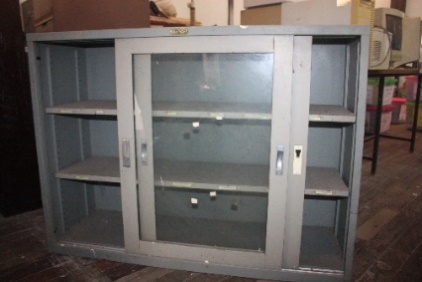 จำนวน   :  4  หลังสภาพครุภัณฑ์  :  ชำรุด/เสื่อมสภาพแนวทางการดำเนินการ  :  จำหน่ายพัสดุ  โดยวิธีการขายรวมเป็นเงิน  :  400  บาทเลขทะเบียนครุภัณฑ์  ดังนี้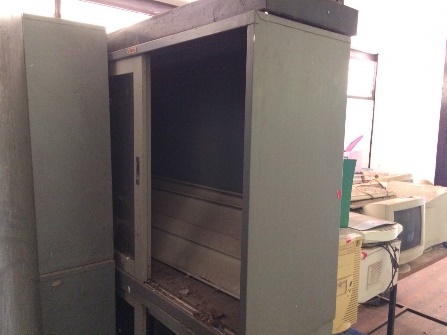 1.  01.06.17/2534	2.  01.06.172/25353.  01.06.173/2533	4.  01.03.36/2541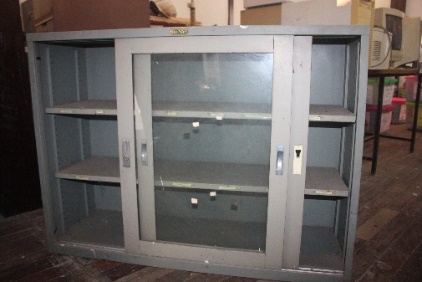 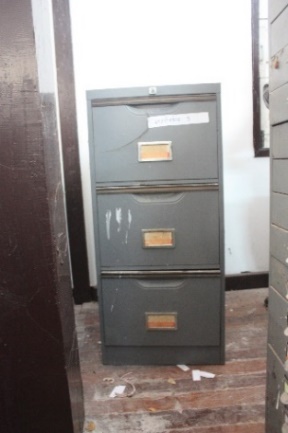 รายการ  2  :  ตู้เหล็กเก็บแฟ้มแขวน ชนิด 3 ชั้นจำนวน   :  2  หลังสภาพครุภัณฑ์  :  ชำรุด/เสื่อมสภาพแนวทางการดำเนินการ  :  จำหน่ายพัสดุ  โดยวิธีการขายรวมเป็นเงิน  :  200  บาทเลขทะเบียนครุภัณฑ์  ดังนี้-  ไม่สามารถสืบหาเลขครุภัณฑ์ได้  2  รายการ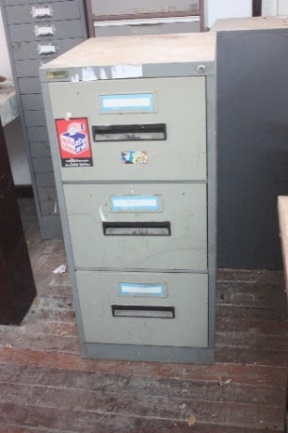 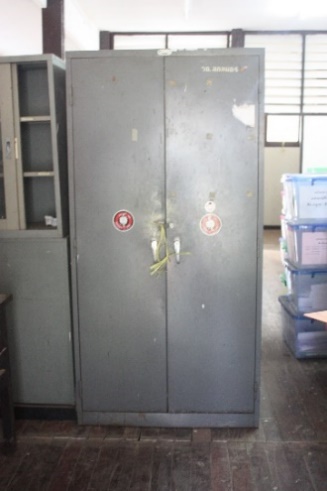 รายการ  3  :  ตู้เหล็ก 2 บานเปิด ขนาด 1.82x97x46จำนวน   :  2  หลังสภาพครุภัณฑ์  :  ชำรุด/เสื่อมสภาพแนวทางการดำเนินการ  :  จำหน่ายพัสดุ  โดยวิธีการขายรวมเป็นเงิน  :  200  บาทเลขทะเบียนครุภัณฑ์  ดังนี้1.  01.06.241/2536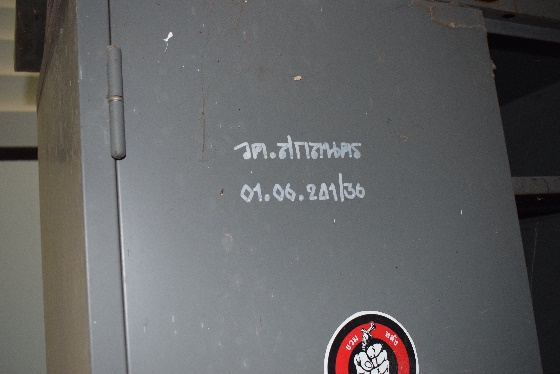 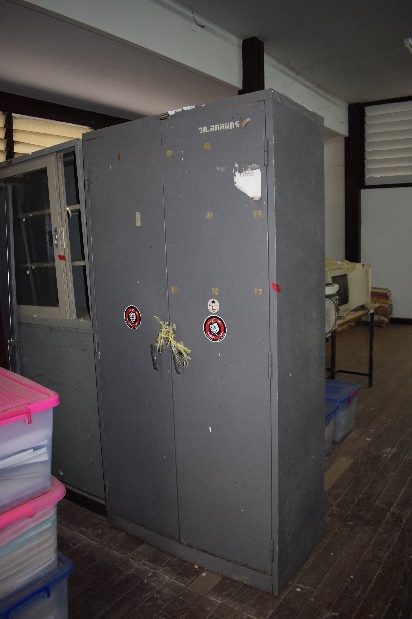 